Visit these sites for more information: TNReady: https://www.tn.gov/education/assessment.html ACT: https://www.act.org/NAEP: https://nces.ed.gov/nationsreportcard/ Access for ELLs: https://wida.wisc.edu/ASVAB: https://www.asvabprogram.com/?utm_source=mv&utm_medium=paid&utm_campaign=intent&gclid=EAIaIQobChMIwq2XvqTG6QIVjI7ICh24cQkvEAAYASAAEgJArvD_BwE&gclsrc=aw.dsAssessmentTesting Dates and TimesPurposeResults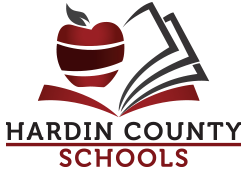 ACCESS for English Learners/WIDAFebruary 14- March 26, 2022Tests are untimed, but typically take about 180 minutes total.ACCESS is administered to English Learners to evaluate English proficiency.Scores and other information from this assessment are delivered to the school for distribution in August. Results are not used for grades.ACTGrade 11Pre-ActGrades 9-10March 1, 2022Make-up Date – March 15, 2022English: 45 minutesMath: 60 minutesReading: 35 minutesScience: 35 minutesWriting: 30 minutesThese exams are used to measure college readiness and HOPE scholarship eligibility.For ACT, student level reports are provided to the student approximately three to eight weeks after the administration of the assessment by ACT.ACT Senior RetakeMarch 1, 2022Make-up Date – March 15, 2022English: 45 minutesMath: 60 minutesReading: 35 minutesScience: 35 minutesWriting: 30 minutesThese exams are used to measure college readiness and HOPE scholarship eligibility.For ACT, student level reports are provided to the student approximately three to eight weeks after the administration of the assessment by ACT.ASVABMarch 1, 2022; March 15, 2022The test takes approximately 150 minutes to completeThe Armed Services Vocational Aptitude Battery (ASVAB) is a multiple choice test, administered by the United States Military Entrance Processing Command, used to determine qualification for enlistment in the United States Armed Forces. It is used as a career exploration tool and students can receive an EPSO (Early Post Secondary Opportunity) toward the Ready Graduate status.Scores are provided to the student approximately two to three weeks after the administration of the ASVAB.AssessmentTesting Dates and TimesPurposeResultsCase Benchmark AssessmentGrades 2-8 – Math, ELA, Science, and Social StudiesGrades 9-10 – Math, English, U.S. History, and BiologyTBDTest will be administered during regular class period.Benchmark tests are used to measure student progress to determine instruction.Administrators review results with faculty and with district leadership during quarterly data chats. Teachers review test results with students and they discuss results with parents during parent/teacher conferences.Civics AssessmentTypically taken in 12th GradeThe assessment is administered at the end of the U.S. Government course.All public high school students are expected to participate in the civics test; however, a passing grade is not a requirement for graduation.Test results are provided to students and parents at the end of the course.Final ExamsGrades 6-12Fall: December 1-17, 2021Spring: April 1- May 9, 2022All district-mandated exams are teacher-constructed assessments and administered according to the school’s specific final exam schedule.Scores for these assessments are available on report cards and visible through our student information system. Scores are used as a certain percentage of the final average.NAEP AssessmentNAEP tests a small sample of students at grades 4, 8, and 12 for the main assessments, and at ages 9, 13, or 17 for the long-term trend assessments. These specific three grades and ages represent critical junctures in academic achievement.January 24, 2022-March 15, 2022NAEP is designed to be minimally disruptive for students, teachers, and schools. Students spend up to 90 minutes on most NAEP assessments. This includes setting up, taking the assessment (up to 60 minutes), and getting back to instructional activities.NAEP produces The Nation’s Report Card and is considered the gold standard for large-scale assessment. Since a representative sample of students from each state take NAEP, it allows Tennesseans to see how our students are performing compared to peers in other states.Instead of reporting individual scores, NAEP reports overall results for the nation, the states, and for demographic groups of students.AssessmentTesting Dates and TimesPurposeResultsTCAP Alternate Assessment (MSAA & TCAP-Alt)Grades 2-11 (Special Education Students Only)March 14- April 29, 2022Tests are untimed, total time varies based on individual student needs.The test is given to help measure how much a student grows academically over the course of a school year.The district will receive individual performance reports which detail student performance in early summer. The district will send individual student reports home when students return to school in the fall.TCAP TN Ready Achievement AssessmentGrades 2-8ELAMathScienceApril 18 – May 6, 2022Times vary by subject/grade, between 50-230 minutes total time.The new TCAP TNReady tests are designed to access true student understanding and not just basic memorization and test-taking skills. TNReady will measure student understanding of our current state standards in English/language arts, math, science, and social studies.Quick scores used for grades should be available before the release of the report cards. The only purpose of the quick scores is to provide a student score for a percentage of the second semester average. Individual student reports will be provided to parents at the beginning of the next school year, or as soon the state releases the results in the fall.TNReady End of Course EOCGrades 9-12English I and English IIAlgebra I, Algebra II, and GeometryBiologyU.S. HistoryNovember 29 – December 16, 2021 (Block Schedule) or April 18 - May 6, 2022The new TCAP TNReady tests are designed to access true student understanding and not just basic memorization and test-taking skills. TNReady will measure student understanding of our current state standards. TCAP EOC assessments are given to help measure how much a student grows academically in a particular content area.Quick scores used for grades should be available before the release of the report cards. Scores are used as a percentage of the semester final average.AssessmentTesting Dates and TimesPurposeResultsUniversal Screener (easyCBM)Grades Kindergarten through 8thTBDGrades K-2 – Less than 20 minutesGrades 3-8 – 45 -60 minutesThe purpose of the Universal Screener is a brief screening assessment of academic skills in reading, math, and writing administered to all students in grades K-8 to inform and assist in determining instructional needs.Screening results are not typically distributed outside the school due to their formative nature, but parents can request the information from the school facilitator as needed. Results are not used for grades.